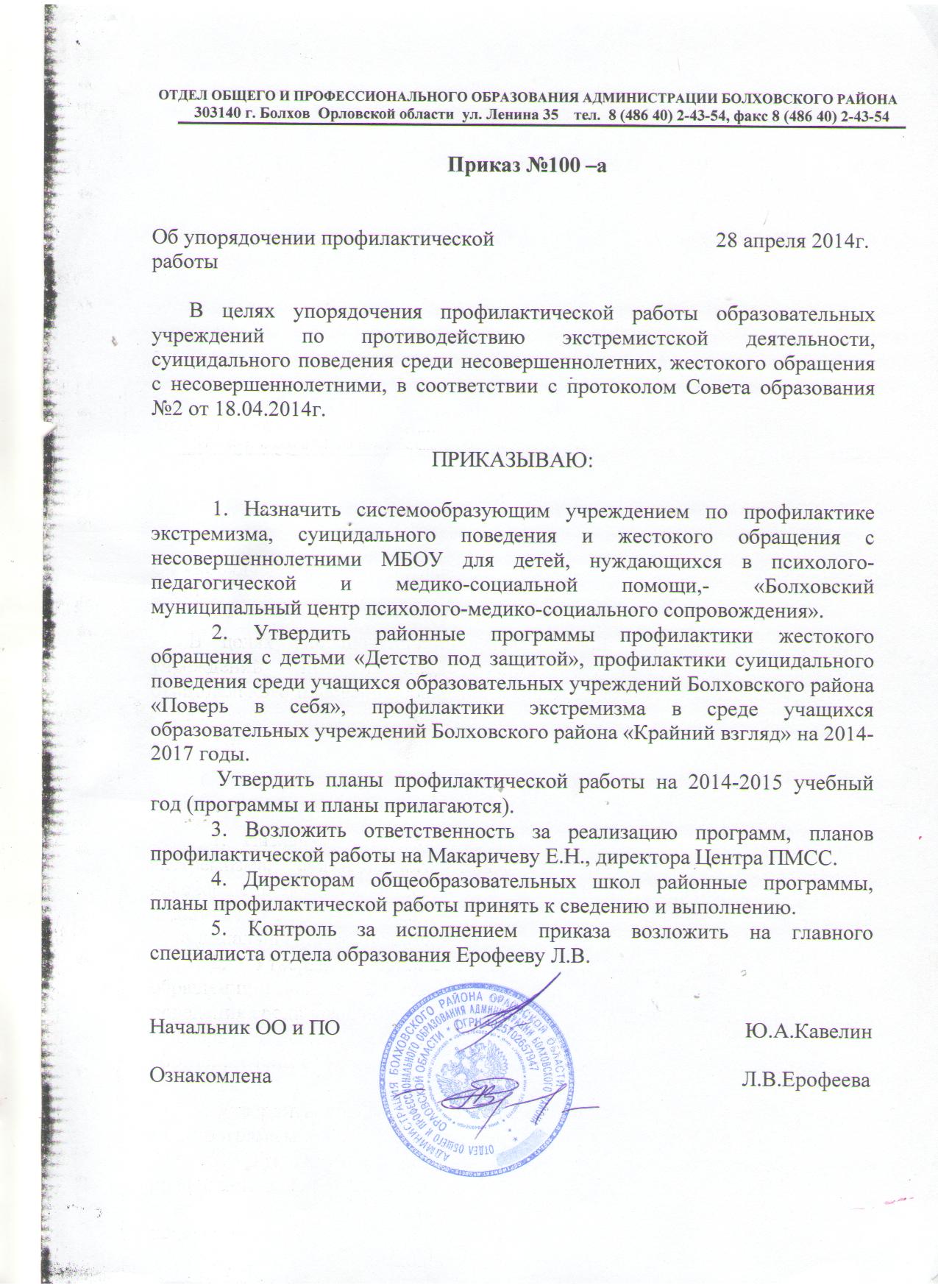 ОТДЕЛ ОБЩЕГО И ПРОФЕССИОНАЛЬНОГО ОБРАЗОВАНИЯ АДМИНИСТРАЦИИ БОЛХОВСКОГО РАЙОНА. Болхов  Орловской области  ул. Ленина 35    тел.  8 (486 40) 2-43-54, факс 8 (486 40) 2-43-54Приказ №100 –аОб упорядочении профилактической                                         28 апреля 2014г. работы       В целях упорядочения профилактической работы образовательных учреждений по противодействию экстремистской деятельности, суицидального поведения среди несовершеннолетних, жестокого обращения с несовершеннолетними, в соответствии с протоколом Совета образования №2 от 18.04.2014г.ПРИКАЗЫВАЮ:1. Назначить системообразующим учреждением по профилактике экстремизма, суицидального поведения и жестокого обращения с несовершеннолетними МБОУ для детей, нуждающихся в психолого-педагогической и медико-социальной помощи,- «Болховский муниципальный центр психолого-медико-социального сопровождения».2. Утвердить районные программы профилактики жестокого обращения с детьми «Детство под защитой», профилактики суицидального поведения среди учащихся образовательных учреждений Болховского района «Поверь в себя», профилактики экстремизма в среде учащихся образовательных учреждений Болховского района «Крайний взгляд» на 2014-2017 годы. Утвердить планы профилактической работы на 2014-2015 учебный год (программы и планы прилагаются). 3. Возложить ответственность за реализацию программ, планов профилактической работы на Макаричеву Е.Н., директора Центра ПМСС.4. Директорам общеобразовательных школ районные программы,      планы профилактической работы принять к сведению и выполнению.5. Контроль за исполнением приказа возложить на главного специалиста отдела образования Ерофееву Л.В.Начальник ОО и ПО                                                                           Ю.А.КавелинОзнакомлена                                                                                       Л.В.Ерофеева    от 22 июня  2009